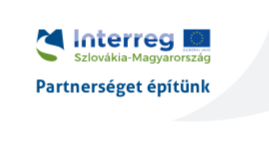 MEGHÍVÓTisztelt Szerkesztőség!Befejeződött az Aggteleki Nemzeti Park Igazgatóság és a szlovákiai SOPSR ( Štátna ochrana prírody Slovenskej republiky) Interreg V-A Szlovákia-Magyarország Együttműködési Program támogatásával megvalósuló „Birds without Borders - Csodálatos madárvilág határok nélkül (SKHU/1601/1.1/065)” című projektje. A 2017 novemberében kezdődött, közösen elnyert pályázat keretében számos új felszerelés került beszerzésre a Bódva-völgyi Madárgyűrűző Állomás részére. A madártani kutató- és bemutató tevékenység fejlesztése célú, 400 000 Eurot meghaladó összköltségvetésű pályázat eredményként jelentősen javulnak az állomáson dolgozó gyűrűzők és önkéntesek mindennapjai, munkakörülményei, munkafeltételei. A pályázat eredményeiről, további várható hasznáról valamint arról, hogy idén is várják a vadon élő madarak kedvelőit a Bódva-völgyi Madárgyűrűző Állomáson - mely az őszi madárvonulás időszakában, augusztus közepétől november elejéig működik a Bódva partján, Szalonna és Perkupa települések határában – záró sajtótájékoztatón számolnak be a szakemberek. A sajtótájékoztató helye: Tengerszem Hotel, Jósvafő, Tengerszem oldal 1.A sajtótájékoztató ideje: 2019. október 25 ., péntek 10.00A sajtótájékoztatót tartja: ·Huber Attila, a "Csodálatos madárvilág határok nélkül" projekt szakmai vezetője· Miskey Lukács Zsófia szakmai koordinátor